	    Aktuellt från Brf. Måran 2 nr 12/21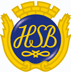 Hej.Ett stort tack till alla er som deltog på medlemsmötet i tisdags. Medlemsmötet är ett viktigt forum för diskussioner kring föreningens framtid. För er som inte kunde vara med kommer här en kort resumé.Sophantering
Inom kort kommer vi att stänga sopnedkasten i våra trappuppgångar. All sophantering kommer därefter att ske i miljörummet i anslutning till carporten vid Tegnérgatan. Vi kommer då också att börja källsortera matavfall. Styrelsen kommer att bjuda in till en genomgång och samtidigt dela ut kärl och papperspåsar för kompostavfall. Mer information kommer!Brandpolicy
Styrelsen har tagit fram en brandpolicy som bland annat talar om vad som får och inte får förvaras i våra uppgångar. Det är viktigt att hålla trapphus rena från sådant som är brännbart eller hindrar framkomligheten. Barnvagnar och annat brännbart får generellt sett inte förvaras i trapphus enligt MSB.Gräsklippare
Styrelsen har beslutat att sälja föreningens åkgräsklippare med tillbehör då denna inte längre används. Priset är satt till 6 000 kr eller högstbjudande. Är du intresserad så mejla ditt bud/maxbud eller lägg en lapp i vår postlåda senast 21 november.DörrarVi har fått synpunkter på dörrarna, bland annat utseendet på silokonfogar. Har ni några synpunkter så meddela detta senast 21 november. Det har även kommit frågor om extralås. Det är inte tillåtet att sätta in extralås eller på annat sätt göra åverkan på dörrarna, till exempel spika upp dekorationer. Detta påverkar säkerhetsnivån på dörrarna.SnickeriVill du använda snickarrummet, kontakta Sven-Åke Johansson (G13) eller Lars-Olof Torstensson (VN10).ElementMeddela styrelsen om du störs av brusande/tjutande element senast 21 november.Kontakt med styrelsen och expeditionenKontakt med styrelsen i första hand tas genom maran2orebro@outlook.com eller lapp i expeditionens postlåda på Västra Nobelgatan 4. Expeditionen är bemannad måndagar mellan kl. 17-18, jämna veckor.Nästa styrelsemöte blir den 22 november 2021.